Тема урока: Трудовое право.Цель: рассмотреть основные положения трудового законодательства в отношении трудового договора.Планируемые результаты:Предметные:  раскрывать смысл права на труд, объяснять роль и содержание трудового договора Метапредметные:Познавательные: самостоятельно выделяют и формулируют тему урока и цели; анализируют вопросы, формулируют ответы;  работают с нормативно – правовым актами.Коммуникативные: участвуют в коллективном решении проблем; обмениваются мнениями, понимают позицию партнёра.Регулятивные: ставят учебную задачу на основе соотнесения того, что уже известно и усвоено, и того, что ещё не известно, оценивают свою  учебную деятельность, свои достижения; анализируют  эмоциональное состояние и чувства окружающих, строят свои взаимоотношения с их учётом.Личностные: освоенность социальных норм, правил поведения, ролей и форм социальной жизни в группах и сообществах.Технологии:   смысловое чтение.Методы и формы обучения:Методы:  проблемного диалога, репродуктивный, частично-поисковый.Формы: фронтальная, групповая.Тип урока:  урок открытия нового знания.Основные понятия:  трудовое право, работник, работодатель, трудовой договор.План:Понятие.Трудовые правоотношения. Трудовой договор. Работник и работодатель.Оборудование:  компьютер, телевизор, раздаточный материал для групповой работы, учебники.Ход урока:Этап урокаДеятельность учителяДеятельность учащихсяОрг. моментПриветствует учащихся, проверяет готовность к урокуПриветствуют учителя, готовятся к урокуАктуализация знанийОрганизует работу по карточкам для повторения темы  ГП РФ и подготовки к ОГЭ.Выполняют индивидуально письменно задания. Выявление затруднения, Разработка проекта плана по выходу из создавшегося затруднения 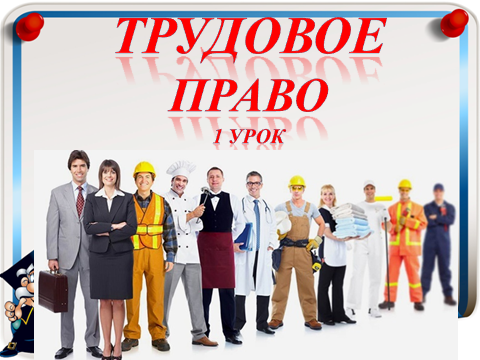 Определяют проблему, тему, формулируют цели, задачи.Реализация выбранного плана по разрешению затрудненияПервичное осмысление и закреплениеРефлексияИтогиД/З Сегодня на уроке я узнал (а)……Д/З  стр. 133 – 138 (ч), выписать права и обязанности работника и работодателя.Мини-сочинение на тему: «Труд – это право или обязанность?»  - задание по выбору для мотивированных детей. Работают с Конституцией в парах , отвечают на вопрос, делают вывод.Формулируют определение понятия «Трудовое право», записывают информацию  в тетрадь.Решают задачу, приходят к выводу о перечне документов.Работают в группе с ТК РФ, находят необходимую информацию, готовят выступление.Выполняют задание.Делают выводы, записывают дом. зад. 